Making Meetings Meaningful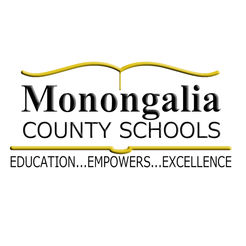 Facilitated IEP Meeting Process